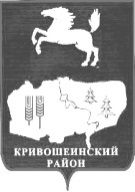 АДМИНИСТРАЦИЯ КРИВОШЕИНСКОГО РАЙОНА ПОСТАНОВЛЕНИЕ 02.12.2019							                   		                     № 752с. КривошеиноТомской областиО внесении изменений в постановление Администрации Кривошеинского района от 09.11.2011  № 690  «Об утверждении муниципальной программы «Развитие системы дошкольного образования Кривошеинский район на  2011-2019 годы»В целях совершенствования нормативного правового актаПОСТАНОВЛЯЮ:1. Внести в постановление Администрации Кривошеинского района от 09.11.2011 № 690 «Об утверждении муниципальной программы «Развитие системы дошкольного образования Кривошеинский район на 2011-2019 годы» (далее - постановление) следующие изменения:1) в наименовании постановления и далее по тексту числа «2011-2019» заменить числами «2011-2020»;2. Внести в приложение к постановлению следующие изменение:	1) паспорт муниципальной программы «Развитие системы дошкольного образования муниципального образования Кривошеинский район на 2011-2019 годы» изложить в новой редакции согласно приложению 1 к настоящему постановлению;2) раздел IV. Ресурсное обеспечение Программы изложить в новой редакции согласно приложению 2 к настоящему постановлению.3. В приложении к Паспорту муниципальной программы в Перечне мероприятий муниципальной программы «Развитие системы дошкольного образования муниципального образования Кривошеинский район на 2011-2019 годы» раздел «Наименование мероприятий в 2019 году» изложить в новой редакции согласно приложению 3 к настоящему постановлению.4. Настоящее постановление вступает в силу с даты его официального опубликования. 5. Настоящее постановление опубликовать в газете «Районные вести» и разместить в сети «Интернет» на официальном сайте муниципального образования Кривошеинский район.6. Контроль за исполнением настоящего постановления возложить на Первого заместителя Главы Кривошеинского района.Глава Кривошеинского района(Глава Администрации)                                                                                              С.А. ТайлашевМ.Ф. Кустова(838251)21974 Сибиряков Д.В., ОУ-3, Управление образования, Управление финансов, Прокуратура, Редакция, ЦМБIV. Ресурсное обеспечение ПрограммыПриложение 3 к постановлению Администрации Кривошеинского районаОт 02.12.2019 № 752Перечень мероприятиймуниципальной программы «Развитие системы дошкольного образования муниципального образования Кривошеинский район на 2011-2020 годы»Приложение 1 к постановлению Администрации Кривошеинского района от 02.12.2019 № 752Наименование программы/статус   Муниципальная программа   «Развитие системы дошкольного образования муниципального образования Кривошеинский  район на 2011 – 2020 годы» (далее – Программа)Муниципальная программа   «Развитие системы дошкольного образования муниципального образования Кривошеинский  район на 2011 – 2020 годы» (далее – Программа)Муниципальная программа   «Развитие системы дошкольного образования муниципального образования Кривошеинский  район на 2011 – 2020 годы» (далее – Программа)Муниципальная программа   «Развитие системы дошкольного образования муниципального образования Кривошеинский  район на 2011 – 2020 годы» (далее – Программа)Муниципальная программа   «Развитие системы дошкольного образования муниципального образования Кривошеинский  район на 2011 – 2020 годы» (далее – Программа)Муниципальная программа   «Развитие системы дошкольного образования муниципального образования Кривошеинский  район на 2011 – 2020 годы» (далее – Программа)Муниципальная программа   «Развитие системы дошкольного образования муниципального образования Кривошеинский  район на 2011 – 2020 годы» (далее – Программа)Муниципальная программа   «Развитие системы дошкольного образования муниципального образования Кривошеинский  район на 2011 – 2020 годы» (далее – Программа)Муниципальная программа   «Развитие системы дошкольного образования муниципального образования Кривошеинский  район на 2011 – 2020 годы» (далее – Программа)Муниципальная программа   «Развитие системы дошкольного образования муниципального образования Кривошеинский  район на 2011 – 2020 годы» (далее – Программа)Основные разработчики и координаторы ПрограммыУправление образования Администрации Кривошеинского района Управление образования Администрации Кривошеинского района Управление образования Администрации Кривошеинского района Управление образования Администрации Кривошеинского района Управление образования Администрации Кривошеинского района Управление образования Администрации Кривошеинского района Управление образования Администрации Кривошеинского района Управление образования Администрации Кривошеинского района Управление образования Администрации Кривошеинского района Управление образования Администрации Кривошеинского района Цель ПрограммыУдовлетворение потребностей граждан в доступном и качественном дошкольном образованииУдовлетворение потребностей граждан в доступном и качественном дошкольном образованииУдовлетворение потребностей граждан в доступном и качественном дошкольном образованииУдовлетворение потребностей граждан в доступном и качественном дошкольном образованииУдовлетворение потребностей граждан в доступном и качественном дошкольном образованииУдовлетворение потребностей граждан в доступном и качественном дошкольном образованииУдовлетворение потребностей граждан в доступном и качественном дошкольном образованииУдовлетворение потребностей граждан в доступном и качественном дошкольном образованииУдовлетворение потребностей граждан в доступном и качественном дошкольном образованииУдовлетворение потребностей граждан в доступном и качественном дошкольном образованииЦель ПрограммыУдовлетворение потребностей граждан в доступном и качественном дошкольном образованииУдовлетворение потребностей граждан в доступном и качественном дошкольном образованииУдовлетворение потребностей граждан в доступном и качественном дошкольном образованииУдовлетворение потребностей граждан в доступном и качественном дошкольном образованииУдовлетворение потребностей граждан в доступном и качественном дошкольном образованииУдовлетворение потребностей граждан в доступном и качественном дошкольном образованииУдовлетворение потребностей граждан в доступном и качественном дошкольном образованииУдовлетворение потребностей граждан в доступном и качественном дошкольном образованииУдовлетворение потребностей граждан в доступном и качественном дошкольном образованииУдовлетворение потребностей граждан в доступном и качественном дошкольном образованииПоказатели цели Программы и их значенияОхват детей от 1,5 лет до 7 лет формами дошкольного образования от реальной потребности,%Охват детей от 1,5 лет до 7 лет формами дошкольного образования от реальной потребности,%Охват детей от 1,5 лет до 7 лет формами дошкольного образования от реальной потребности,%Охват детей от 1,5 лет до 7 лет формами дошкольного образования от реальной потребности,%Охват детей от 1,5 лет до 7 лет формами дошкольного образования от реальной потребности,%Охват детей от 1,5 лет до 7 лет формами дошкольного образования от реальной потребности,%Охват детей от 1,5 лет до 7 лет формами дошкольного образования от реальной потребности,%Охват детей от 1,5 лет до 7 лет формами дошкольного образования от реальной потребности,%Охват детей от 1,5 лет до 7 лет формами дошкольного образования от реальной потребности,%Охват детей от 1,5 лет до 7 лет формами дошкольного образования от реальной потребности,%Показатели цели Программы и их значения2011 год2012 год2013 год2014 год2015 год2016 год2017 год2018 год2019 год2020 годПоказатели цели Программы и их значения53,76994,3100100100100100100100 Задачи Программы 1.Создание безопасных условий в образовательных учреждениях, реализующих программы дошкольного образования. 2.Укрепление материально-технической базы образовательных учреждений, реализующих программы дошкольного образования.1.Создание безопасных условий в образовательных учреждениях, реализующих программы дошкольного образования. 2.Укрепление материально-технической базы образовательных учреждений, реализующих программы дошкольного образования.1.Создание безопасных условий в образовательных учреждениях, реализующих программы дошкольного образования. 2.Укрепление материально-технической базы образовательных учреждений, реализующих программы дошкольного образования.1.Создание безопасных условий в образовательных учреждениях, реализующих программы дошкольного образования. 2.Укрепление материально-технической базы образовательных учреждений, реализующих программы дошкольного образования.1.Создание безопасных условий в образовательных учреждениях, реализующих программы дошкольного образования. 2.Укрепление материально-технической базы образовательных учреждений, реализующих программы дошкольного образования.1.Создание безопасных условий в образовательных учреждениях, реализующих программы дошкольного образования. 2.Укрепление материально-технической базы образовательных учреждений, реализующих программы дошкольного образования.1.Создание безопасных условий в образовательных учреждениях, реализующих программы дошкольного образования. 2.Укрепление материально-технической базы образовательных учреждений, реализующих программы дошкольного образования.1.Создание безопасных условий в образовательных учреждениях, реализующих программы дошкольного образования. 2.Укрепление материально-технической базы образовательных учреждений, реализующих программы дошкольного образования.1.Создание безопасных условий в образовательных учреждениях, реализующих программы дошкольного образования. 2.Укрепление материально-технической базы образовательных учреждений, реализующих программы дошкольного образования.1.Создание безопасных условий в образовательных учреждениях, реализующих программы дошкольного образования. 2.Укрепление материально-технической базы образовательных учреждений, реализующих программы дошкольного образования.Задачи Программы Удельный вес численности воспитанников в образовательных учреждениях, реализующих программы дошкольного образования, материально-техническая база которых соответствует требованиям безопасной организации образовательного процесса, чел.Удельный вес численности воспитанников в образовательных учреждениях, реализующих программы дошкольного образования, материально-техническая база которых соответствует требованиям безопасной организации образовательного процесса, чел.Удельный вес численности воспитанников в образовательных учреждениях, реализующих программы дошкольного образования, материально-техническая база которых соответствует требованиям безопасной организации образовательного процесса, чел.Удельный вес численности воспитанников в образовательных учреждениях, реализующих программы дошкольного образования, материально-техническая база которых соответствует требованиям безопасной организации образовательного процесса, чел.Удельный вес численности воспитанников в образовательных учреждениях, реализующих программы дошкольного образования, материально-техническая база которых соответствует требованиям безопасной организации образовательного процесса, чел.Удельный вес численности воспитанников в образовательных учреждениях, реализующих программы дошкольного образования, материально-техническая база которых соответствует требованиям безопасной организации образовательного процесса, чел.Удельный вес численности воспитанников в образовательных учреждениях, реализующих программы дошкольного образования, материально-техническая база которых соответствует требованиям безопасной организации образовательного процесса, чел.Удельный вес численности воспитанников в образовательных учреждениях, реализующих программы дошкольного образования, материально-техническая база которых соответствует требованиям безопасной организации образовательного процесса, чел.Удельный вес численности воспитанников в образовательных учреждениях, реализующих программы дошкольного образования, материально-техническая база которых соответствует требованиям безопасной организации образовательного процесса, чел.Удельный вес численности воспитанников в образовательных учреждениях, реализующих программы дошкольного образования, материально-техническая база которых соответствует требованиям безопасной организации образовательного процесса, чел.Задачи Программы 2011 год2012 год2013 год2014 год2015 год2016 год2017 год2018 год2019 год2020 годЗадачи Программы 405058626770757780100Задачи Программы Сроки и этапы реализации Программы 2011-2020 год2011-2020 год2011-2020 год2011-2020 год2011-2020 год2011-2020 год2011-2020 год2011-2020 год2011-2020 год2011-2020 годОбъемы и источники финансирования Программы Общий объём финансирования Программы составит на 2011-2020 годы –   32175,210 тыс. руб. из них:муниципальный бюджет – 12395,947 тыс. руб. областной бюджет (по согласованию)  – 19218,1 тыс. руб.федеральный бюджет (по согласованию) – 550,87 тыс. руб.внебюджетные источники (по согласованию) – 10,3 тыс. руб.2011 год -  3750,0 тыс. руб.из них:муниципальный бюджет – 750,0 тыс. руб.областной бюджет (по согласованию) – 3000,0 тыс. руб.2012 год -  1820,9 тыс. руб.из них:муниципальный бюджет – 370,0 тыс. руб.областной бюджет (по согласованию) – 1280,0 тыс. руб.федеральный бюджет (по согласованию) – 170,9 тыс. руб.2013 год -  18398,47 тыс. руб.из них:муниципальный бюджет -3330,1 тыс. руб.областной бюджет (по согласованию) – 14678,1 тыс. руб.федеральный бюджет (по согласованию) – 379,97 тыс. руб.внебюджетные источники (по согласованию) – 10,3 тыс. руб.2014 год – 122,5 тыс. руб.из них:муниципальный бюджет – 12,5 тыс. руб.областной бюджет (по согласованию) – 110,0 тыс. руб.2015 год – 2135,226 тыс. руб.из них:муниципальный бюджет – 1985,226 тыс. руб.областной бюджет (по согласованию) – 150,0 тыс. руб.2016 год – 134,858 тыс. руб.Из них:муниципальный бюджет – 134,858 тыс. руб.2017 год – 241,556 тыс. руб.Из них:муниципальный бюджет – 241,556 тыс. руб.2018 год – 507,0 тыс. руб.Из них:муниципальный бюджет – 507,0 тыс. руб.2019 год – 5064,707 тыс. руб.Из них:муниципальный бюджет - 5064,707 тыс. руб.Общий объём финансирования Программы составит на 2011-2020 годы –   32175,210 тыс. руб. из них:муниципальный бюджет – 12395,947 тыс. руб. областной бюджет (по согласованию)  – 19218,1 тыс. руб.федеральный бюджет (по согласованию) – 550,87 тыс. руб.внебюджетные источники (по согласованию) – 10,3 тыс. руб.2011 год -  3750,0 тыс. руб.из них:муниципальный бюджет – 750,0 тыс. руб.областной бюджет (по согласованию) – 3000,0 тыс. руб.2012 год -  1820,9 тыс. руб.из них:муниципальный бюджет – 370,0 тыс. руб.областной бюджет (по согласованию) – 1280,0 тыс. руб.федеральный бюджет (по согласованию) – 170,9 тыс. руб.2013 год -  18398,47 тыс. руб.из них:муниципальный бюджет -3330,1 тыс. руб.областной бюджет (по согласованию) – 14678,1 тыс. руб.федеральный бюджет (по согласованию) – 379,97 тыс. руб.внебюджетные источники (по согласованию) – 10,3 тыс. руб.2014 год – 122,5 тыс. руб.из них:муниципальный бюджет – 12,5 тыс. руб.областной бюджет (по согласованию) – 110,0 тыс. руб.2015 год – 2135,226 тыс. руб.из них:муниципальный бюджет – 1985,226 тыс. руб.областной бюджет (по согласованию) – 150,0 тыс. руб.2016 год – 134,858 тыс. руб.Из них:муниципальный бюджет – 134,858 тыс. руб.2017 год – 241,556 тыс. руб.Из них:муниципальный бюджет – 241,556 тыс. руб.2018 год – 507,0 тыс. руб.Из них:муниципальный бюджет – 507,0 тыс. руб.2019 год – 5064,707 тыс. руб.Из них:муниципальный бюджет - 5064,707 тыс. руб.Общий объём финансирования Программы составит на 2011-2020 годы –   32175,210 тыс. руб. из них:муниципальный бюджет – 12395,947 тыс. руб. областной бюджет (по согласованию)  – 19218,1 тыс. руб.федеральный бюджет (по согласованию) – 550,87 тыс. руб.внебюджетные источники (по согласованию) – 10,3 тыс. руб.2011 год -  3750,0 тыс. руб.из них:муниципальный бюджет – 750,0 тыс. руб.областной бюджет (по согласованию) – 3000,0 тыс. руб.2012 год -  1820,9 тыс. руб.из них:муниципальный бюджет – 370,0 тыс. руб.областной бюджет (по согласованию) – 1280,0 тыс. руб.федеральный бюджет (по согласованию) – 170,9 тыс. руб.2013 год -  18398,47 тыс. руб.из них:муниципальный бюджет -3330,1 тыс. руб.областной бюджет (по согласованию) – 14678,1 тыс. руб.федеральный бюджет (по согласованию) – 379,97 тыс. руб.внебюджетные источники (по согласованию) – 10,3 тыс. руб.2014 год – 122,5 тыс. руб.из них:муниципальный бюджет – 12,5 тыс. руб.областной бюджет (по согласованию) – 110,0 тыс. руб.2015 год – 2135,226 тыс. руб.из них:муниципальный бюджет – 1985,226 тыс. руб.областной бюджет (по согласованию) – 150,0 тыс. руб.2016 год – 134,858 тыс. руб.Из них:муниципальный бюджет – 134,858 тыс. руб.2017 год – 241,556 тыс. руб.Из них:муниципальный бюджет – 241,556 тыс. руб.2018 год – 507,0 тыс. руб.Из них:муниципальный бюджет – 507,0 тыс. руб.2019 год – 5064,707 тыс. руб.Из них:муниципальный бюджет - 5064,707 тыс. руб.Общий объём финансирования Программы составит на 2011-2020 годы –   32175,210 тыс. руб. из них:муниципальный бюджет – 12395,947 тыс. руб. областной бюджет (по согласованию)  – 19218,1 тыс. руб.федеральный бюджет (по согласованию) – 550,87 тыс. руб.внебюджетные источники (по согласованию) – 10,3 тыс. руб.2011 год -  3750,0 тыс. руб.из них:муниципальный бюджет – 750,0 тыс. руб.областной бюджет (по согласованию) – 3000,0 тыс. руб.2012 год -  1820,9 тыс. руб.из них:муниципальный бюджет – 370,0 тыс. руб.областной бюджет (по согласованию) – 1280,0 тыс. руб.федеральный бюджет (по согласованию) – 170,9 тыс. руб.2013 год -  18398,47 тыс. руб.из них:муниципальный бюджет -3330,1 тыс. руб.областной бюджет (по согласованию) – 14678,1 тыс. руб.федеральный бюджет (по согласованию) – 379,97 тыс. руб.внебюджетные источники (по согласованию) – 10,3 тыс. руб.2014 год – 122,5 тыс. руб.из них:муниципальный бюджет – 12,5 тыс. руб.областной бюджет (по согласованию) – 110,0 тыс. руб.2015 год – 2135,226 тыс. руб.из них:муниципальный бюджет – 1985,226 тыс. руб.областной бюджет (по согласованию) – 150,0 тыс. руб.2016 год – 134,858 тыс. руб.Из них:муниципальный бюджет – 134,858 тыс. руб.2017 год – 241,556 тыс. руб.Из них:муниципальный бюджет – 241,556 тыс. руб.2018 год – 507,0 тыс. руб.Из них:муниципальный бюджет – 507,0 тыс. руб.2019 год – 5064,707 тыс. руб.Из них:муниципальный бюджет - 5064,707 тыс. руб.Общий объём финансирования Программы составит на 2011-2020 годы –   32175,210 тыс. руб. из них:муниципальный бюджет – 12395,947 тыс. руб. областной бюджет (по согласованию)  – 19218,1 тыс. руб.федеральный бюджет (по согласованию) – 550,87 тыс. руб.внебюджетные источники (по согласованию) – 10,3 тыс. руб.2011 год -  3750,0 тыс. руб.из них:муниципальный бюджет – 750,0 тыс. руб.областной бюджет (по согласованию) – 3000,0 тыс. руб.2012 год -  1820,9 тыс. руб.из них:муниципальный бюджет – 370,0 тыс. руб.областной бюджет (по согласованию) – 1280,0 тыс. руб.федеральный бюджет (по согласованию) – 170,9 тыс. руб.2013 год -  18398,47 тыс. руб.из них:муниципальный бюджет -3330,1 тыс. руб.областной бюджет (по согласованию) – 14678,1 тыс. руб.федеральный бюджет (по согласованию) – 379,97 тыс. руб.внебюджетные источники (по согласованию) – 10,3 тыс. руб.2014 год – 122,5 тыс. руб.из них:муниципальный бюджет – 12,5 тыс. руб.областной бюджет (по согласованию) – 110,0 тыс. руб.2015 год – 2135,226 тыс. руб.из них:муниципальный бюджет – 1985,226 тыс. руб.областной бюджет (по согласованию) – 150,0 тыс. руб.2016 год – 134,858 тыс. руб.Из них:муниципальный бюджет – 134,858 тыс. руб.2017 год – 241,556 тыс. руб.Из них:муниципальный бюджет – 241,556 тыс. руб.2018 год – 507,0 тыс. руб.Из них:муниципальный бюджет – 507,0 тыс. руб.2019 год – 5064,707 тыс. руб.Из них:муниципальный бюджет - 5064,707 тыс. руб.Общий объём финансирования Программы составит на 2011-2020 годы –   32175,210 тыс. руб. из них:муниципальный бюджет – 12395,947 тыс. руб. областной бюджет (по согласованию)  – 19218,1 тыс. руб.федеральный бюджет (по согласованию) – 550,87 тыс. руб.внебюджетные источники (по согласованию) – 10,3 тыс. руб.2011 год -  3750,0 тыс. руб.из них:муниципальный бюджет – 750,0 тыс. руб.областной бюджет (по согласованию) – 3000,0 тыс. руб.2012 год -  1820,9 тыс. руб.из них:муниципальный бюджет – 370,0 тыс. руб.областной бюджет (по согласованию) – 1280,0 тыс. руб.федеральный бюджет (по согласованию) – 170,9 тыс. руб.2013 год -  18398,47 тыс. руб.из них:муниципальный бюджет -3330,1 тыс. руб.областной бюджет (по согласованию) – 14678,1 тыс. руб.федеральный бюджет (по согласованию) – 379,97 тыс. руб.внебюджетные источники (по согласованию) – 10,3 тыс. руб.2014 год – 122,5 тыс. руб.из них:муниципальный бюджет – 12,5 тыс. руб.областной бюджет (по согласованию) – 110,0 тыс. руб.2015 год – 2135,226 тыс. руб.из них:муниципальный бюджет – 1985,226 тыс. руб.областной бюджет (по согласованию) – 150,0 тыс. руб.2016 год – 134,858 тыс. руб.Из них:муниципальный бюджет – 134,858 тыс. руб.2017 год – 241,556 тыс. руб.Из них:муниципальный бюджет – 241,556 тыс. руб.2018 год – 507,0 тыс. руб.Из них:муниципальный бюджет – 507,0 тыс. руб.2019 год – 5064,707 тыс. руб.Из них:муниципальный бюджет - 5064,707 тыс. руб.Общий объём финансирования Программы составит на 2011-2020 годы –   32175,210 тыс. руб. из них:муниципальный бюджет – 12395,947 тыс. руб. областной бюджет (по согласованию)  – 19218,1 тыс. руб.федеральный бюджет (по согласованию) – 550,87 тыс. руб.внебюджетные источники (по согласованию) – 10,3 тыс. руб.2011 год -  3750,0 тыс. руб.из них:муниципальный бюджет – 750,0 тыс. руб.областной бюджет (по согласованию) – 3000,0 тыс. руб.2012 год -  1820,9 тыс. руб.из них:муниципальный бюджет – 370,0 тыс. руб.областной бюджет (по согласованию) – 1280,0 тыс. руб.федеральный бюджет (по согласованию) – 170,9 тыс. руб.2013 год -  18398,47 тыс. руб.из них:муниципальный бюджет -3330,1 тыс. руб.областной бюджет (по согласованию) – 14678,1 тыс. руб.федеральный бюджет (по согласованию) – 379,97 тыс. руб.внебюджетные источники (по согласованию) – 10,3 тыс. руб.2014 год – 122,5 тыс. руб.из них:муниципальный бюджет – 12,5 тыс. руб.областной бюджет (по согласованию) – 110,0 тыс. руб.2015 год – 2135,226 тыс. руб.из них:муниципальный бюджет – 1985,226 тыс. руб.областной бюджет (по согласованию) – 150,0 тыс. руб.2016 год – 134,858 тыс. руб.Из них:муниципальный бюджет – 134,858 тыс. руб.2017 год – 241,556 тыс. руб.Из них:муниципальный бюджет – 241,556 тыс. руб.2018 год – 507,0 тыс. руб.Из них:муниципальный бюджет – 507,0 тыс. руб.2019 год – 5064,707 тыс. руб.Из них:муниципальный бюджет - 5064,707 тыс. руб.Общий объём финансирования Программы составит на 2011-2020 годы –   32175,210 тыс. руб. из них:муниципальный бюджет – 12395,947 тыс. руб. областной бюджет (по согласованию)  – 19218,1 тыс. руб.федеральный бюджет (по согласованию) – 550,87 тыс. руб.внебюджетные источники (по согласованию) – 10,3 тыс. руб.2011 год -  3750,0 тыс. руб.из них:муниципальный бюджет – 750,0 тыс. руб.областной бюджет (по согласованию) – 3000,0 тыс. руб.2012 год -  1820,9 тыс. руб.из них:муниципальный бюджет – 370,0 тыс. руб.областной бюджет (по согласованию) – 1280,0 тыс. руб.федеральный бюджет (по согласованию) – 170,9 тыс. руб.2013 год -  18398,47 тыс. руб.из них:муниципальный бюджет -3330,1 тыс. руб.областной бюджет (по согласованию) – 14678,1 тыс. руб.федеральный бюджет (по согласованию) – 379,97 тыс. руб.внебюджетные источники (по согласованию) – 10,3 тыс. руб.2014 год – 122,5 тыс. руб.из них:муниципальный бюджет – 12,5 тыс. руб.областной бюджет (по согласованию) – 110,0 тыс. руб.2015 год – 2135,226 тыс. руб.из них:муниципальный бюджет – 1985,226 тыс. руб.областной бюджет (по согласованию) – 150,0 тыс. руб.2016 год – 134,858 тыс. руб.Из них:муниципальный бюджет – 134,858 тыс. руб.2017 год – 241,556 тыс. руб.Из них:муниципальный бюджет – 241,556 тыс. руб.2018 год – 507,0 тыс. руб.Из них:муниципальный бюджет – 507,0 тыс. руб.2019 год – 5064,707 тыс. руб.Из них:муниципальный бюджет - 5064,707 тыс. руб.Общий объём финансирования Программы составит на 2011-2020 годы –   32175,210 тыс. руб. из них:муниципальный бюджет – 12395,947 тыс. руб. областной бюджет (по согласованию)  – 19218,1 тыс. руб.федеральный бюджет (по согласованию) – 550,87 тыс. руб.внебюджетные источники (по согласованию) – 10,3 тыс. руб.2011 год -  3750,0 тыс. руб.из них:муниципальный бюджет – 750,0 тыс. руб.областной бюджет (по согласованию) – 3000,0 тыс. руб.2012 год -  1820,9 тыс. руб.из них:муниципальный бюджет – 370,0 тыс. руб.областной бюджет (по согласованию) – 1280,0 тыс. руб.федеральный бюджет (по согласованию) – 170,9 тыс. руб.2013 год -  18398,47 тыс. руб.из них:муниципальный бюджет -3330,1 тыс. руб.областной бюджет (по согласованию) – 14678,1 тыс. руб.федеральный бюджет (по согласованию) – 379,97 тыс. руб.внебюджетные источники (по согласованию) – 10,3 тыс. руб.2014 год – 122,5 тыс. руб.из них:муниципальный бюджет – 12,5 тыс. руб.областной бюджет (по согласованию) – 110,0 тыс. руб.2015 год – 2135,226 тыс. руб.из них:муниципальный бюджет – 1985,226 тыс. руб.областной бюджет (по согласованию) – 150,0 тыс. руб.2016 год – 134,858 тыс. руб.Из них:муниципальный бюджет – 134,858 тыс. руб.2017 год – 241,556 тыс. руб.Из них:муниципальный бюджет – 241,556 тыс. руб.2018 год – 507,0 тыс. руб.Из них:муниципальный бюджет – 507,0 тыс. руб.2019 год – 5064,707 тыс. руб.Из них:муниципальный бюджет - 5064,707 тыс. руб.Общий объём финансирования Программы составит на 2011-2020 годы –   32175,210 тыс. руб. из них:муниципальный бюджет – 12395,947 тыс. руб. областной бюджет (по согласованию)  – 19218,1 тыс. руб.федеральный бюджет (по согласованию) – 550,87 тыс. руб.внебюджетные источники (по согласованию) – 10,3 тыс. руб.2011 год -  3750,0 тыс. руб.из них:муниципальный бюджет – 750,0 тыс. руб.областной бюджет (по согласованию) – 3000,0 тыс. руб.2012 год -  1820,9 тыс. руб.из них:муниципальный бюджет – 370,0 тыс. руб.областной бюджет (по согласованию) – 1280,0 тыс. руб.федеральный бюджет (по согласованию) – 170,9 тыс. руб.2013 год -  18398,47 тыс. руб.из них:муниципальный бюджет -3330,1 тыс. руб.областной бюджет (по согласованию) – 14678,1 тыс. руб.федеральный бюджет (по согласованию) – 379,97 тыс. руб.внебюджетные источники (по согласованию) – 10,3 тыс. руб.2014 год – 122,5 тыс. руб.из них:муниципальный бюджет – 12,5 тыс. руб.областной бюджет (по согласованию) – 110,0 тыс. руб.2015 год – 2135,226 тыс. руб.из них:муниципальный бюджет – 1985,226 тыс. руб.областной бюджет (по согласованию) – 150,0 тыс. руб.2016 год – 134,858 тыс. руб.Из них:муниципальный бюджет – 134,858 тыс. руб.2017 год – 241,556 тыс. руб.Из них:муниципальный бюджет – 241,556 тыс. руб.2018 год – 507,0 тыс. руб.Из них:муниципальный бюджет – 507,0 тыс. руб.2019 год – 5064,707 тыс. руб.Из них:муниципальный бюджет - 5064,707 тыс. руб.Ожидаемые конечные результаты выполнения ПрограммыОбеспечение доступности дошкольного образования детей от 1,5 лет до 7 лет Обеспечение доступности дошкольного образования детей от 1,5 лет до 7 лет Обеспечение доступности дошкольного образования детей от 1,5 лет до 7 лет Обеспечение доступности дошкольного образования детей от 1,5 лет до 7 лет Обеспечение доступности дошкольного образования детей от 1,5 лет до 7 лет Обеспечение доступности дошкольного образования детей от 1,5 лет до 7 лет Обеспечение доступности дошкольного образования детей от 1,5 лет до 7 лет Обеспечение доступности дошкольного образования детей от 1,5 лет до 7 лет Обеспечение доступности дошкольного образования детей от 1,5 лет до 7 лет Обеспечение доступности дошкольного образования детей от 1,5 лет до 7 лет Система организации контроля за исполнение Программы           Реализацию программы осуществляет Управление образования Администрации Кривошеинского районаКонтроль за реализацией Программы осуществляется Администрацией Кривошеинского районаРеализацию программы осуществляет Управление образования Администрации Кривошеинского районаКонтроль за реализацией Программы осуществляется Администрацией Кривошеинского районаРеализацию программы осуществляет Управление образования Администрации Кривошеинского районаКонтроль за реализацией Программы осуществляется Администрацией Кривошеинского районаРеализацию программы осуществляет Управление образования Администрации Кривошеинского районаКонтроль за реализацией Программы осуществляется Администрацией Кривошеинского районаРеализацию программы осуществляет Управление образования Администрации Кривошеинского районаКонтроль за реализацией Программы осуществляется Администрацией Кривошеинского районаРеализацию программы осуществляет Управление образования Администрации Кривошеинского районаКонтроль за реализацией Программы осуществляется Администрацией Кривошеинского районаРеализацию программы осуществляет Управление образования Администрации Кривошеинского районаКонтроль за реализацией Программы осуществляется Администрацией Кривошеинского районаРеализацию программы осуществляет Управление образования Администрации Кривошеинского районаКонтроль за реализацией Программы осуществляется Администрацией Кривошеинского районаРеализацию программы осуществляет Управление образования Администрации Кривошеинского районаКонтроль за реализацией Программы осуществляется Администрацией Кривошеинского районаРеализацию программы осуществляет Управление образования Администрации Кривошеинского районаКонтроль за реализацией Программы осуществляется Администрацией Кривошеинского районаПриложение 2 к постановлению Администрации Кривошеинского района от 02.12.2019 № 752Год реализации программы                    Объём финансирования, (тыс. руб.)                    Объём финансирования, (тыс. руб.)                    Объём финансирования, (тыс. руб.)                    Объём финансирования, (тыс. руб.)                    Объём финансирования, (тыс. руб.)Год реализации программыВсего Федеральный бюджет (по согласованию)Областной бюджет (по согласованию)Муниципальный бюджетИные источники2011–2020                 годы32175,217550,8719218,112395,94710,32011 год3750,00,03000,0750,00,02012 год1820,9170,91280,0370,00,02013 год18398,47379,9714678,13330,110,32014 год122,50,0110,012,50,02015 год2135,2260,0150,01985,2260,02016 год134,8580,00,0134,8580,02017 год241,5560,00,0241,5560,02018 год507,00,00,0507,00,02019 год5064,7070,00,05064,7070,02020 год0,00,00,00,00,0	«Наименование мероприятий в 2019 годуМБДОУ «Колосок» с. ВолодиноПСД, экспертиза на установку, монтаж, ремонт, обслуживание АСПС702,20400702,2040Образовательное учреждениеСоблюдение требований СанПиНМБДОУ «Колосок» с. ВолодиноПодготовка образовательных учреждений к началу учебного года 60,00060,00Образовательное учреждениеСоблюдение требований СанПиНМБДОУ «Берёзка» с. КривошеинаПСД, экспертиза на установку, монтаж, ремонт, обслуживание АСПС3153,252003153,2520Образовательное учреждениеСоблюдение требований СанПиНМБДОУ «Берёзка» с. КривошеинаПодготовка образовательных учреждений к началу учебного года 100,000100,00Образовательное учреждениеСоблюдение требований СанПиНМБДОУ «Берёзка» с. КривошеинаТекущий ремонт эвакуационных лестниц, замена окон1000,0001000,00Образовательное учреждениеСоблюдение требований безопасностиМБДОУ «Улыбка» с. ПудовкиРазработка проектно-сметной документации, проведение экспертизы проектной документации29,2510029,2510Образовательное учреждениеСоблюдение требований СанПиНМБДОУ «Улыбка» с. ПудовкиПодготовка образовательных учреждений к началу учебного года20,00020,00Образовательное учреждениеСоблюдение требований СанПиНИтого 2019 год5064,707005064,7070Итого по программе32175,217550,8719218,112395,94710,3»